ItemsPlasma PlatformPlasma PenNeoGen PlasmaTechnologyFractional Plasma (Hot Plasma) +Plasma Pen+Cold PlasmaPlasma	Pen	+Plasma ShowerPlasmaTreatment Head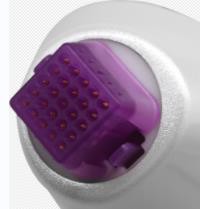 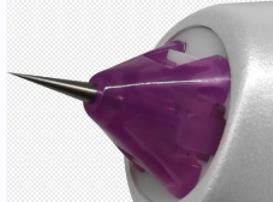 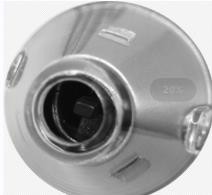 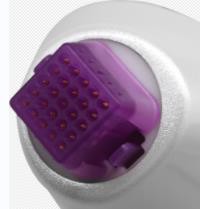 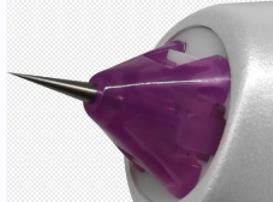 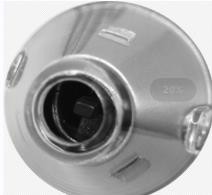 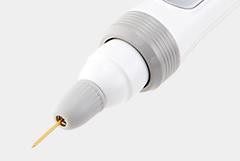 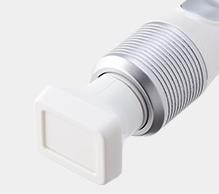 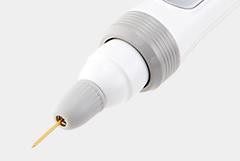 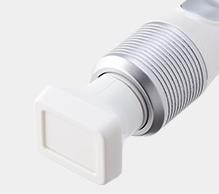 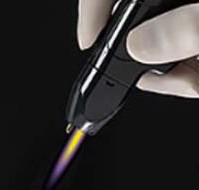 Working PrincipleFractional Plasma：In a controllable way, the needle shaped plasma column acts on the skin in the form of a dot. It’s principle is to ionize the gas in the air to generate smaller arc arches, which can act on the target tissue accurately, and heat the collagen in the dermis and in the fiber cells in the papillary layer, the thermal effect promotes the regeneration of collagen, the amount of collagen increases and is arranged in order, so as to increase the skin elasticity, tighten the skin and improve the skin condition. After treatment, the treated area serves as a repair center to promote skin regeneration and healing, thickening of dermal fibers, skin remodeling and improvement of various signs of aging and scars through the human skin wound healing mechanism.Plasma Pen: Ionize the gas in the air to generate a smaller arc-shaped arch, which can precisely act on the target tissue, heat to cause thermal damage, stimulate the collagen in the dermis and fibro blasts in the papillary layer and the thermal effect promotes collagen regeneration.Cold Plasma ： High-frequency voltage, electrolyzes oxygen in the air, produces ozone, kills bacteria and mites, and assists in the treatment of acne. It improves the skin’s hydrophilicity, make the oil in the sebaceous glands easier to discharge, improve the water-oil balance of the skin, penetrate the pores, and the prevent the recurrence of acne.Plasma creates dotmicro channels in tissues, expand skin keratinocytePlasma Pen ： Ionize the gas in the   air   toproduce				a smaller arc arch, accurately act on the target tissue, heat	to	 form thermal damage, stimulate		the collagen in the dermis and the fibro blasts in the papillary	layer and the thermal effect		promotes collagen regeneration.Plasma Shower：High	frequency voltage, electrolyzes oxygen in the air, generates ozone, kills bacteria and mites, and assists in		acneelimination.	Itcan improve theThe device sends millisecond pulses of nitrogen based plasma to the skin. In the hand tool, an ultra high frequency generator excites inert nitrogen gas, which is converted into active ionized gas called plasma. This plasma containing energy is guided from the tip of the hand to the skin through a quartz nozzle. The transferred energy produces a heating effect which removes the old light damaged epidermal cells on the skin surface and promotes the growth of collagen on the skin surface or beneath the dermisgaps and facilitate product absorption and tissue infiltration.skin’s hydrophilicity, make the oil in the	sebaceous gland more easily discharged, improve		the skin’s water oil balance,	makethe	pores transparent, and prevent		therecurrence		of acne. Plasma can establish		dot micro channels in tissues,,	expand the gap between skin keratinocytes, which				isconducive		to product absorption	andtissue infiltration.Applications/Usages*Cut moles, warts and polyp etc.*Eyes treatment: eyelid and eye bags.*Wrinkles: striae gravid arum, stretch mark, striae atrophicae, aging wrinkles*Anti-aging: aged skin, flabby and flagging skin, no elasticity Scars: acne scar, surgical scar, proliferate scar, burn scar, traumatic scar.* skin rejuvenation, pigmentation, pore shrinking, oil control andskin cleansing, sensitive muscle improvement etc.Acne	removing, skin rejuvenation, wrinkle removing, warts cutting,		eyelid lifting.Acne,	skin	rejuvenation and wrinkle removal.Analysis	ofadvantages	and disadvantagesAdvantages: The unique fractional mode makes the energy control more accurate, the operation is convenient and fast. Which reduce the hassles of operator and extremely easy to operate. Multiple energy gear are available for different treatment items. Both invasive and non-invasive with obvious anti-aging and anti-wrinkle effects. Small dots, high fineness and uniformity, short recovery period of only one week.The cold plasma treatment head soothes the skin andeffectively improves sensitive skin, regardless of skinPlasma	Pen advantages: Cheap	and convenient.Disadvantages: single dot stab burning,		large dots,	manual control,uncontrollableAdvantages:	No carbonization of the epidermis, no epidermal damage.Disadvantages: Medical nitrogen, consumables are expensive and need to be replaced frequently.The risk factor is high andtype and condition. With strong energy, high ozone content, Plasma Platform has remarkable effect of removing acne, diminishing inflammation and killing bacteria.A variety of functions with small pigment treatment and fine lines removal effect is significant. Non invasive, painless, no recovery period.No skin color restrictions, high safety, cost-effective comprehensive platform equipment.energy	and depth, deep and heavy   drilling,uneven   dots,large	skindamage,		the recovery period is generally more than half a month or even a month.	Thespeed	ofexpanding a large area is too slow. Plasma	shower: The		plasma shower is slightly stimulated		and experience		is good.Disadvantages: weak	energy,average effects.there are obvious burn marks in the face after treatment. The metabolic recovery period is long.There are skin color restrictions which are not suitable for Asian people and the later pigmentation rate is high. Instruments are expensive and low cost performance.